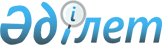 О выделении средств из чрезвычайного резерва Правительства Республики Казахстан и внесении дополнения и изменений в постановление Правительства Республики Казахстан от 14 декабря 2006 года N 1204Постановление Правительства Республики Казахстан от 15 марта 2007 года N 195



      Для ликвидации последствий прорыва береговых защитных дамб на реке Сырдарье в Кызылординской области Правительство Республики Казахстан 

ПОСТАНОВЛЯЕТ

:




      1. Выделить Министерству по чрезвычайным ситуациям Республики Казахстан из чрезвычайного резерва Правительства Республики Казахстан, предусмотренного в республиканском бюджете на 2007 год на ликвидацию чрезвычайных ситуаций природного и техногенного характера, целевые трансферты в общей сумме 678881000 (шестьсот семьдесят восемь миллионов восемьсот восемьдесят одна тысяча) тенге для выделения акиму Кызылординской области на ликвидацию последствий стихийного бедствия.



      


Сноска. Пункт 1 с изменениями, внесенными постановлением Правительства РК от 24 ноября 2007 г. N 


 1127 


.






      2. Установить, что указанные средства выделяются:



      64681000 (шестьдесят четыре миллиона шестьсот восемьдесят одна тысяча)



      71000000 (семьдесят один миллион) тенге - на мероприятия по осуществлению взрывных работ, эвакуации пострадавшего населения, материально-техническому оснащению транспортом, средствами связи, горюче-смазочными материалами, питание участников эвакуационных работ;



      543200000 (пятьсот сорок три миллиона двести тысяч).



      


Сноска. Пункт 2 с изменениями, внесенными постановлением Правительства РК от 24 ноября 2007 г. N 


 1127 


.






      3. Внести в 
 постановление 
 Правительства Республики Казахстан от 14 декабря 2006 года N 1204 "О реализации Закона Республики Казахстан "О республиканском бюджете на 2007 год" следующие дополнение и изменения:



      в 
 приложении 1 
 к указанному постановлению:



      в разделе II "Затраты":



      в функциональной группе 02 "Оборона":



      по администратору 202 "Министерство по чрезвычайным ситуациям Республики Казахстан" дополнить программой следующего содержания:



      "100 Проведение мероприятий за счет чрезвычайного резерва Правительства Республики Казахстан";



      в функциональной группе 02 "Оборона", в подфункции 02 "Организация работы по чрезвычайным ситуациям", по администратору 202 "Министерство по чрезвычайным ситуациям Республики Казахстан" затраты по программе 100 "Проведение мероприятий за счет чрезвычайного резерва Правительства Республики Казахстан" увеличить на сумму 927200000 (девятьсот двадцать семь миллионов двести тысяч) тенге;



      в функциональной группе 13 "Прочие", в подфункции 09 "Прочие" , по администратору 217 "Министерство финансов Республики Казахстан", в программе 010 "Резерв Правительства Республики Казахстан", в подпрограмме 100 "Чрезвычайный резерв Правительства Республики Казахстан для ликвидации чрезвычайных ситуаций природного и техногенного характера на территории Республики Казахстан и других государств" затраты уменьшить на сумму 927200000 (девятьсот двадцать семь миллионов двести тысяч) тенге.




      4. Министерству финансов Республики Казахстан в установленном законодательством порядке обеспечить контроль за целевым использованием выделенных средств.




      5. Акиму Кызылординской области в срок до 10 января 2008 года представить в Министерство по чрезвычайным ситуациям Республики Казахстан отчет по целевому использованию выделенных средств.




      6. Настоящее постановление вводится в действие со дня подписания.

      

Премьер-Министр




      Республики Казахстан


					© 2012. РГП на ПХВ «Институт законодательства и правовой информации Республики Казахстан» Министерства юстиции Республики Казахстан
				